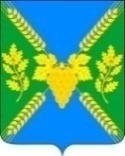 АДМИНИСТРАЦИЯ МОЛДАВАНСКОГО СЕЛЬСКОГО ПОСЕЛЕНИЯ КРЫМСКОГО РАЙОНАПОСТАНОВЛЕНИЕот  10.06.2016г.                                                                                                                       № 159село МолдаванскоеОб утверждении административного регламента предоставления  администрацией Молдаванского сельского поселения Крымского района муниципальной услуги  «Перевод земель или земельных участков в составе таких земель из одной категории в другую»В соответствии с Земельным кодексом Российской Федерации, Федеральным законом от 27.07.2010 года № 210-ФЗ «Об организации предоставления государственных и муниципальных услуг», Постановлением Правительства Российской Федерации от 16.05.2011 года № 373 «О разработке и утверждении административных регламентов исполнения государственных функций и административных регламентов предоставления государственных услуг», в целях установления стандарта и порядка предоставления муниципальной услуги по переводу земель или земельных участков в составе таких земель из одной категории в другую, п о с т а н о в л я ю: 1. Утвердить административный регламент предоставления  администрацией  Молдаванского сельского поселения Крымского района муниципальной услуги  «Перевод земель или земельных участков в составе таких земель из одной категории в другую» (приложение).2. Контроль за выполнением настоящего постановления возложить на заместителя главы Молдаванского сельского поселения Крымского района М.А.Мироненко.3. Настоящее постановление подлежит размещению в сети интернет на официальном сайте администрации   Молдаванского сельского поселения Крымского района  и вступает в силу со дня его официального обнародованияГлава  Молдаванского сельского поселения Крымского района                                                                         А.В.УлановскийАДМИНИСТРАТИВНЫЙ РЕГЛАМЕНТ
предоставления администрацией Молдаванского сельского поселения Крымского района муниципальной услуги  «Перевод земель или земельных участков в составе таких земель из одной категории в другую»1. Общие положения1.1 Предметом регулирования настоящего административного регламента предоставления администрацией Молдаванского сельского поселения Крымского района муниципальной услуги «Перевод земель или земельных участков в составе таких земель из одной категории в другую» (далее - Административный регламент) является определение стандарта и порядка предоставления муниципальной услуги по переводу земель или земельных участков в составе таких земель из одной категории в другую (далее - муниципальная услуга).1.2. Круг заявителей.Заявителями, имеющими право на получение муниципальной услуги, являются граждане Российской Федерации, юридические лица и иные лица, имеющие право в соответствии с законодательством Российской Федерации либо в силу наделения их заявителями в порядке, установленном законодательством Российской Федерации, полномочиями выступать от имени заявителей при предоставлении муниципальной услуги (далее - заявители).1.3. Информирование о предоставлении муниципальной услуги, в том числе о месте нахождения и графике работы органа, предоставляющего муниципальную услугу, органов, участвующих в предоставлении муниципальной услуги, осуществляется:1.3.1. В муниципальном бюджетном учреждении муниципального образования Крымский район «Многофункциональный центр по предоставлению государственных и муниципальных услуг» (далее - МАУ «МФЦ»).1.3.2. В администрации Молдаванского сельского поселения Крымского района:в устной форме при личном общении;с использованием телефонной связи;по письменным обращениям.1.3.3. Посредством размещения информации на официальном сайте администрации Молдаванского сельского поселения Крымского района, адрес официального сайта: «http://moldavanskoesp.ru»1.3.4. Посредством размещения информационных стендов в МАУ «МФЦ» и в администрации Молдаванского сельского поселения Крымского района.1.3.5. Посредством размещения информации в федеральной государственной информационной системе «Единый портал государственных и муниципальных услуг (функций)».1.4. Консультирование по вопросам предоставления муниципальной услуги осуществляется бесплатно.1.5. Работник, осуществляющий консультирование (посредством телефона или лично) по вопросам предоставления муниципальной услуги, должен корректно и внимательно относиться к заявителям.При консультировании по телефону работник должен назвать свою фамилию, имя и отчество, должность, а затем в вежливой форме чётко и подробно проинформировать обратившегося по интересующим его вопросам.Если работник не может ответить на вопрос самостоятельно, либо подготовка ответа требует продолжительного времени, он может предложить обратившемуся обратиться письменно либо назначить другое удобное для заинтересованного лица время для получения информации.Рекомендуемое время для телефонного разговора не более 10 минут, личного устного информирования - не более 20 минут.1.6. Информационные стенды, размещённые в МАУ «МФЦ» и в администрации Молдаванского сельского поселения Крымского должны содержать:режим работы, адреса МАУ «МФЦ», администрации Молдаванского сельского поселения Крымского района органа, органов, участвующих в предоставлении муниципальной услуги;адрес официального сайта Молдаванского сельского поселения Крымского района, адрес электронной почты органа, предоставляющего муниципальную услугу, органов, участвующих в предоставлении муниципальной услуги;почтовые адреса, телефоны, фамилию руководителей МАУ «МФЦ», Молдаванского сельского поселения Крымского района, органов, участвующих в предоставлении муниципальной услуги;порядок получения консультаций о предоставлении муниципальной услуги;порядок и сроки предоставления муниципальной услуги;образцы заявлений о предоставлении муниципальной услуги и образцы заполнения таких заявлений;перечень документов, необходимых для предоставления муниципальной услуги;основания для отказа в приёме документов, необходимых для предоставления муниципальной услуги;основания для отказа в предоставлении муниципальной услуги;досудебный (внесудебный) порядок обжалования решений и действий (бездействия) органа, предоставляющего муниципальную услугу, органов, участвующих в предоставлении муниципальной услуги, а также их должностных лиц и муниципальных служащих;иную информацию, необходимую для получения муниципальной услуги.Такая же информация размещается на официальном сайте Молдаванского сельского поселения Крымского района и сайте МАУ «МФЦ». 1.7. Информация о месте нахождения и графике работы, справочных телефонах администрации Молдаванского сельского поселения Крымского района, органов, участвующих в предоставлении муниципальной услуги, МАУ «МФЦ»:Муниципальное автономное учреждение «Крымский многофункциональный центр предоставления государственных и муниципальных услуг муниципального образования Крымский район» находится по адресу: 353380, Краснодарский край, город Крымск, улица Адагумская, 153.График приема граждан по вопросам предоставления муниципальной услуги в МАУ МФЦ:Адрес местонахождения исполнителя муниципальной услуги: - администрация Молдаванского сельского поселения Крымского района;353344, Краснодарский край, Крымский район, село Молдаванское, ул.Ленина,11-аГрафик приема граждан по вопросам предоставления муниципальной услуги в администрации Молдаванского сельского поселения Крымского района:В случае изменения вышеуказанного графика, а также контактных телефонов и электронных адресов, в настоящий Административный регламент вносятся соответствующие изменения, информация об изменении также размещается в средствах массовой информации и на официальном сайте администрации Молдаванского сельского поселения Крымского района.  Порядок получения информации заявителем по вопросам предоставления муниципальной услуги и услуг, которые являются необходимыми и обязательными для предоставления муниципальной услуги, сведений о ходе предоставления указанных услуг, размещён в федеральной государственной информационной системе «Единый портал государственных и муниципальных услуг (функций)».
2. Стандарт предоставления муниципальной услуги2.1. Наименование муниципальной услуги - «Перевод земель или земельных участков в составе таких земель из одной категории в другую».2.2. Наименование органа, представляющего муниципальную услугу. Органом, предоставляющим муниципальную услугу, является администрация Молдаванского сельского поселения Крымского района.При предоставлении Муниципальной услуги также могут принимать участие в качестве источников получения документов, необходимых для предоставления Муниципальной услуги, или источников предоставления информации для проверки сведений, предоставляемых заявителями, следующие органы и учреждения:Филиал ФГБУ «ФКП Росреестра» по Краснодарскому краю;Крымский отдел Управления Росреестра по Краснодарскому краю;Крымский отдел управления Федеральной налоговой службы по Краснодарскому краю.Запрещено требовать от заявителя осуществление действий, в том числе согласований, необходимых для получения муниципальной услуги и связанных с обращением в иные государственные органы и организации, за исключением получения услуг, включённых в перечень услуг, которые являются необходимыми и обязательными для предоставления муниципальных услуг, утверждённый решением Совета Молдаванского сельского поселения Крымского района. 2.3. Результатом предоставления муниципальной услуги является:постановление администрации Молдаванского сельского поселения Крымского района о переводе земель или земельных участков в составе таких земель из одной категории в другуюотказ в предоставлении муниципальной услуги.2.4. Срок предоставления муниципальной услуги составляет не более  30 календарных дней со дня принятия заявления и прилагаемых документов.Муниципальная услуга предоставляется в течение следующих сроков:приём заявления и прилагаемых к нему документов общим отделом администрации Молдаванского сельского поселения Крымского района, в МАУ «МФЦ», передача пакета документов из МАУ «МФЦ» в администрацию Молдаванского сельского поселения Крымского района (1 календарный день);рассмотрение заявления и прилагаемых к нему документов специалистом отдела архитектуры, градостроительства, земельного контроля и имущественных отношений администрации Молдаванского сельского поселения Крымского района, формирование и направление специалистом отдела архитектуры, градостроительства, земельного контроля и имущественных отношений администрации Молдаванского сельского поселения Крымского района межведомственных запросов, принятие решения о предоставлении либо об отказе в предоставлении земельного участка (10 календарных дней);подготовка и согласование проекта постановления, издание постановления (10 календарных дней);  подготовка письма об отказе в предоставлении муниципальной услуги и передача в МАУ «МФЦ» (9 календарных дней);передача постановления и пакета документов из администрации Молдаванского сельского поселения Крымского района в МАУ «МФЦ», выдача заявителю постановления в МАУ «МФЦ» (1 календарный день).2.5. Предоставление муниципальной услуги осуществляется на основании:Конституции Российской Федерации;Земельного кодекса Российской Федерации;Федерального закона от 25.10.2001 года  № 137-ФЗ «О введении в действие Земельного кодекса Российской Федерации»;Федерального закона от 27.07.2010 года № 210-ФЗ «Об организации предоставления государственных и муниципальных услуг»;постановления Правительства Российской Федерации от 16.05.2011 № 373 «О разработке и утверждении административных регламентов исполнения государственных функций и административных регламентов предоставления государственных услуг»;Закона Краснодарского края от 05.11.2002 года № 532-КЗ «Об основах регулирования земельных отношений в Краснодарском крае»;Закона Краснодарского края от 26.12.2014 года № 3085-КЗ «О предоставлении гражданам, имеющим трех и более детей, в собственность бесплатно земельных участков, находящихся в государственной собственности или муниципальной собственности»;Устава Молдаванского сельского  поселения Крымского района;постановления администрации Молдаванского сельского поселения Крымского района «Об утверждении Порядка разработки и утверждения административных регламентов предоставления администрацией Молдаванского сельского поселения Крымского района муниципальных услуг».2.6. Исчерпывающий перечень документов, необходимых в соответствии с нормативными правовыми актами для предоставления муниципальной услуги:2.6.1. Для предоставления муниципальной услуги заявитель представляет следующие документы:документ, удостоверяющий личность заявителя (заявителей), являющегося физическим лицом, либо личность представителя физического или юридического лица; документ, удостоверяющий права (полномочия) представителя физического или юридического лица, если с заявлением обращается представитель заявителя (заявителей);копию свидетельства о государственной регистрации физического лица в качестве индивидуального предпринимателя (для индивидуальных предпринимателей), копию свидетельства о государственной регистрации юридического лица (для юридических лиц);согласие правообладателя земельного участка;заключение государственной экологической экспертизы	, в случае, если ее проведение предусмотрено федеральными законами.2.6.2. Документы, необходимые для предоставления муниципальной услуги, находящиеся в распоряжении органов государственной власти, органов местного самоуправления и подведомственных учреждениях и организациях, участвующих в предоставлении муниципальной услуги:выписка из государственного кадастра недвижимости относительно сведений о земельном участке, перевод которого из состава земель одной категории в другую предполагается осуществить или кадастровый паспорт земельного участка;выписка из единого государственного реестра индивидуальных предпринимателей;выписка из единого государственного реестра юридических лиц;выписка из Единого государственного реестра прав на недвижимое имущество и сделок с ним о правах на земельный участок, перевод которого из состава земель одной категории в другую предполагается осуществить.В случае, если для выявления оснований для предоставления муниципальной услуги необходимо получение дополнительной информации, администрацией Молдаванского сельского поселения Крымского района подготавливаются запросы в уполномоченные органы, учреждения, организации. Документы, указанные в настоящем пункте подлежат представлению в рамках межведомственного информационного взаимодействия и не могут быть затребованы у заявителя. При этом заявитель вправе представить данные документы по собственной инициативе.Непредставление заявителем документов, указанных в пункте 13.2. не является основанием для отказа в предоставлении Муниципальной услуги. По результатам рассмотрения документов, представленных заявителем, информации, представленной по межведомственным запросам и запросам, направленным с целью получения дополнительной информации, при наличии предусмотренных законодательством оснований, принимается решение о предоставлении муниципальной услуги или об отказе в предоставлении муниципальной услуги.2.7. В случае предоставления заявителем документов, предусмотренных частью 6 статьи 7 Федерального закона от 27.07.2010 № 210-ФЗ «Об организации предоставления государственных и муниципальных услуг», их бесплатное копирование и сканирование осуществляется работниками МАУ «МФЦ», после чего оригиналы возвращаются заявителю, копии иных документов предоставляются заявителем самостоятельно.2.8. От заявителя запрещается требовать:представления документов и информации или осуществления действий, представление или осуществление которых не предусмотрено нормативными правовыми актами для предоставления муниципальной услуги;представления документов и информации, которые в соответствии с нормативными правовыми актами Российской Федерации, нормативными правовыми актами Краснодарского края, муниципальными правовыми актами муниципального образования Крымский район и Молдаванского сельского  поселения Крымского района находятся в распоряжении государственных органов, представляющих государственную услугу, иных государственных органов, органов местного самоуправления муниципального образования Крымский район и (или) подведомственным государственным органам и органам местного самоуправления муниципального образования Крымский район организаций, участвующих в предоставлении государственных и муниципальных услуг, за исключением документов, указанных в части 6 статьи 7 Федерального закона от 27.07.2010 № 210-ФЗ «Об организации предоставления государственных и муниципальных услуг».2.9. Исчерпывающий перечень оснований для отказа в приёме документов.Основанием для отказа в приёме документов, необходимых для предоставления муниципальной услуги, является предоставление заявителем документов, оформленных не в соответствии с установленным порядком (наличие исправлений, серьёзных повреждений, не позволяющих однозначно истолковать их содержание, отсутствие обратного адреса, отсутствие подписи, печати).О наличии основания для отказа в приёме документов заявителя информирует работник МАУ «МФЦ», ответственный за приём документов, объясняет заявителю содержание выявленных недостатков в представленных документах и предлагает принять меры по их устранению. Заявитель вправе отозвать своё заявление на любой стадии рассмотрения, согласования или подготовки документа Молдаванского сельского  поселения Крымский район, обратившись с соответствующим заявлением в МАУ «МФЦ».Не может быть отказано заявителю в приёме дополнительных документов при наличии намерения их сдать.2.10. Основания для приостановления муниципальной услуги законодательством Российской Федерации отсутствуют.2.11. Исчерпывающий перечень оснований для отказа в подготовке постановления об отнесении земельного участка к землям определенной категории:обращение с заявлением ненадлежащего лица;предоставление заявителем недостоверной, неполной или неактуальной информации, подложных документов или сообщение заведомо ложных сведений;наличие вступивших в законную силу решений суда, ограничивающих оборот земельного участка; установление в соответствии с федеральными законами ограничения перевода земель или земельных участков в составе таких земель из одной категории в другую либо запрета на такой перевод;наличие отрицательного заключения государственной экологической экспертизы в случае, если ее проведение предусмотрено федеральными законами;установление несоответствия испрашиваемого целевого назначения земель или земельных участков утвержденным документам территориального планирования и документации по планировке территории, землеустроительной документации;размещение земельного участка за границами Молдаванского сельского  поселения Крымского района.2.12. Исчерпывающий перечень оснований для отказа в предоставлении муниципальной услуги. 2.12.1. Основаниями для отказа в предоставлении муниципальной услуги являются:обращение (в письменном виде) заявителя с просьбой о прекращении предоставления муниципальной услуги;отсутствие права у заявителя на получение муниципальной услуги;представление документов с нарушением требований, установленных настоящим административным регламентом, и требований, установленных федеральным законодательством;  получение сведений, заключений, выписок и прочих документов от органов, участвующих в предоставлении муниципальной услуги, содержащих основания для отказа в предоставлении муниципальной услуги.2.12.2. Заявление подано в иной уполномоченный орган.2.12.3. К заявлению не приложены документы, предусмотренные пунктом 2.6.1 настоящего Административного регламента.Отказ в предоставлении муниципальной услуги не препятствует повторному обращению после устранения причины, послужившей основанием для отказа.2.13. Услуги, которые являются необходимыми и обязательными для предоставления муниципальной услуги, в том числе сведения о документе (документах), выдаваемом (выдаваемых) организациями, участвующими в предоставлении муниципальной услуги отсутствуют. 2.14. В соответствии с Федеральным законом от 27.07.2010 года № 210-ФЗ            «Об организации предоставления государственных и муниципальных услуг» предоставление муниципальной услуги осуществляется бесплатно. 2.15. Приём заявления и выдача результата муниципальной услуги осуществляется в общем отделе администрации Молдаванского сельского поселения Крымского района, в МАУ «МФЦ». Обращение (в письменном виде) заявителя с просьбой прекращения рассмотрения заявления должно быть подано в общий отдел администрации Молдаванского сельского  поселения Крымского района в МАУ «МФЦ». Максимальный срок ожидания в очереди при подаче заявления не может превышать 15 минут, время ожидания в очереди при получении результата предоставления муниципальной услуги не может превышать 15 минут.2.16. Срок и порядок регистрации заявления о предоставлении муниципальной услуги составляет: при личном обращении  заявителя либо его представителя – не более пятнадцати минут;при получении запроса посредством почтового отправления или электронной почты – не более одного рабочего дня.Далее работник МАУ «МФЦ» передаёт заявителю первый экземпляр расписки, второй – помещает в пакет принятых документов.2.17. Требования к помещениям, в которых предоставляется муниципальная услуга, к залу ожидания, местам заполнения заявлений о предоставлении муниципальной услуги, информационным стендам с образцами их заполнения и перечнем документов, необходимых для предоставления каждой муниципальной услуги:2.17.1. Помещения, в которых предоставляется муниципальная услуга, должны соответствовать санитарно-гигиеническим правилам и нормативам, правилам пожарной безопасности, безопасности труда. Помещения оборудуются системами кондиционирования (охлаждения и нагревания) и вентилирования воздуха, средствами оповещения о возникновении чрезвычайной ситуации. На видном месте размещаются схемы размещения средств пожаротушения и путей эвакуации людей. Предусматривается оборудование доступного места общественного пользования (туалет). Помещения МАУ «МФЦ» для работы с заявителями оборудуются электронной системой управления очередью, которая представляет собой комплекс программно-аппаратных средств, позволяющих оптимизировать управление очередями заявителей. 2.17.2. Для ожидания заявителями приёма, заполнения необходимых для получения муниципальной услуги документов отводятся места, оборудованные стульями, столами (стойками) для возможности оформления документов, обеспечиваются ручками, бланками документов, доступом к основным нормативным правовым актам, регламентирующим предоставление муниципальной услуги. Количество мест ожидания определяется исходя из фактической нагрузки и возможности их размещения в помещении.2.17.3. Информационные стенды размещаются на видном, доступном месте.Оформление информационных листов осуществляется удобным для чтения шрифтом - TimesNewRoman, формат листа А-4; текст – прописные буквы, размер шрифта № 16 – обычный; наименование – заглавные буквы, размер шрифта № 16 – жирный, поля – , вкруговую. Тексты материалов должны быть напечатаны без исправлений, наиболее важная информация выделяется жирным шрифтом. В случае оформления информационных материалов в виде образцов заявлений на получение муниципальной услуги, образцов заявлений, перечней документов требования к размеру шрифта и формату листа могут быть снижены. 2.17.4. Показатели доступности и качества муниципальной услуги.Показателями доступности и качества муниципальной услуги являются:сроки предоставления муниципальной услуги;условия ожидания приема; доступность по времени и месту приема заявителей; порядок информирования о муниципальной услуге; исчерпывающая информация о муниципальной услуге; обоснованность отказов в предоставлении муниципальной услуги; выполнение требований, установленных законодательством, в том числе отсутствие избыточных административных действий; соответствие должностных регламентов ответственных должностных лиц, участвующих в предоставлении муниципальной услуги, административного регламента в части описания в них административных действий, профессиональных знаний и навыков; возможность установления персональной ответственности должностных лиц за соблюдение требований административного регламента по каждому действию или административной процедуре при предоставлении муниципальной услуги; ресурсное обеспечение исполнения административного регламента.2.17.5. Допускается подача заявления с приложением документов, указанных в пункте 2.6,1  2.6.2. путем направления их в адрес органа, предоставляющего муниципальную услугу, МФЦ в электронном виде с применением информационной системы, используемой при предоставлении муниципальных услуг в электронном виде, опубликованной в Едином портале государственных и муниципальных услуг, при условии использования электронной подписи.Иные требования, в том числе учитывающие особенности предоставления государственной услуги в многофункциональных центрах предоставления государственных и муниципальных услуг и особенности предоставления государственной услуги в электронной форме. При определении особенностей предоставления государственной услуги в электронной форме указывается перечень классов средств электронной подписи, которые допускаются к использованию при обращении за получением государственной услуги, оказываемой с применением усиленной квалифицированной электронной подписи, и определяются на основании утверждаемой федеральным органом исполнительной власти по согласованию с Федеральной службой безопасности Российской Федерации модели угроз безопасности информации в информационной системе, используемой в целях приема обращений за получением государственной услуги и (или) предоставления такой услуги. 
3. Состав, последовательность и сроки выполнения административных процедур (действий), требования к порядку их выполнения3.1. Муниципальная услуга предоставляется путём выполнения административных процедур (действий).3.1.1. Исчерпывающий перечень административных процедур.  В состав административных процедур входят:приём заявления и прилагаемых к нему документов общим отделом администрации Молдаванского сельского поселения Крымского района, МАУ «МФЦ», передача пакета документов из МАУ «МФЦ» в администрацию Молдаванского сельского  поселения Крымского района;рассмотрение заявления и прилагаемых к нему документов в администрации Молдаванского сельского поселения Крымского района, формирование и направление администрацией Молдаванского сельского поселения Крымского района межведомственных запросов, принятие решения о предоставлении либо об отказе в предоставлении земельного участка в аренду;подготовка и согласование проекта постановления, издание постановления, подготовка письма об отказе в предоставлении земельного участка.передача постановления или письма об отказе в предоставлении земельного участка и пакета документов из администрации Молдаванского сельского поселения Крымского района в МАУ «МФЦ», выдача заявителю постановления либо письма об отказе в предоставлении земельного участка в МАУ «МФЦ».Постановление, письмо об отказе выдаются заявителю или направляются ему по адресу, содержащемуся в его заявлении. 3.2. Приём заявления и прилагаемых к нему документов общим отделом администрации Молдаванского сельского поселения Крымского района, МАУ «МФЦ», передача пакета документов из МАУ «МФЦ» в администрацию Молдаванского сельского поселения Крымского района.3.2.1. Основанием для начала административной процедуры является обращение заявителя в администрацию Молдаванского сельского поселения Крымского района, в МАУ «МФЦ» с заявлением и приложенными к нему документами, предусмотренными настоящим Административным регламентом.3.2.2. При приёме заявления и прилагаемых к нему документов  специалист администрации Молдаванского сельского поселения Крымского района, работник МАУ «МФЦ»:устанавливает личность заявителя, в том числе проверяет документ, удостоверяющий личность, проверяет полномочия заявителя, в том числе полномочия представителя действовать от его имени;проверяет наличие всех необходимых документов исходя из соответствующего перечня документов, необходимых для предоставления муниципальной услуги;проверяет соответствие представленных документов установленным требованиям, удостоверяясь, что:документы в установленных законодательством случаях нотариально удостоверены, скреплены печатями, имеют надлежащие подписи сторон или определённых законодательством должностных лиц;тексты документов написаны разборчиво;фамилии, имена и отчества физических лиц, адреса их мест жительства написаны полностью;в документах нет подчисток, приписок, зачёркнутых слов и иных не оговоренных в них исправлений;документы не исполнены карандашом;документы не имеют серьёзных повреждений, наличие которых не позволяет однозначно истолковать их содержание;срок действия документов не истёк;документы содержат информацию, необходимую для предоставления муниципальной услуги, указанной в заявлении;документы представлены в полном объёме;в случае предоставления документов, предусмотренных частью 6 статьи 7Федерального закона от 27.07.2010 года №210-ФЗ «Об организации предоставления государственных и муниципальных услуг», осуществляет их бесплатное копирование или сканирование, сличает представленные заявителем экземпляры оригиналов и копий документов (в том числе нотариально удостоверенные) друг с другом. Если представленные копии документов нотариально не заверены, сличив копии документов с их подлинными экземплярами, заверяет своей подписью с указанием фамилии и инициалов и ставит штамп «копия верна»;при отсутствии оснований для отказа в приёме документов оформляет с использованием системы электронной очереди расписку о приёме документов.Поступившее заявление в МФЦ работник МАУ «МФЦ» оформляет с использованием системы электронной очереди, выдаёт расписку о приёме документов по установленной форме в 2 экземплярах. В расписке указываются:дата представления документов;Ф.И.О. заявителя (лиц по доверенности);адрес электронной почты;адрес объекта;перечень документов с указанием их наименования, реквизитов;количество экземпляров каждого из представленных документов (подлинных экземпляров и их копий);максимальный срок оказания муниципальной услуги;фамилия и инициалы работника, принявшего документы, а также его подпись;иные данные.Далее работник МАУ «МФЦ» передаёт заявителю первый экземпляр расписки, второй - помещает в пакет принятых документов.Заявитель, представивший документы для получения муниципальной услуги, в обязательном порядке информируется специалистом администрации Молдаванского сельского поселения Крымского района, работником МАУ «МФЦ»:о сроке предоставления муниципальной услуги;о возможности отказа в предоставлении муниципальной услуги.Выдача заявителю расписки подтверждает факт приёма работником МАУ «МФЦ» комплекта документов от заявителя.3.2.3. Порядок передачи курьером МАУ «МФЦ» пакета документов в администрацию Молдаванского сельского поселения Крымского района. В день приёма заявления пакет документов вместе с реестром приёма-передачи документов передаётся в общий отдел администрации Молдаванского сельского поселения Крымского района на основании реестра, который составляется в 2 экземплярах и содержит дату и время передачи.При передаче пакета документов специалист администрации Молдаванского сельского Молдаванского сельского поселения Крымского района, принимающий их, проверяет в присутствии курьера МАУ «МФЦ» соответствие и количество документов с данными, указанными в реестре, проставляет дату, время получения документов и подпись. Первый экземпляр реестра остаётся у специалиста администрации Молдаванского сельского  поселения Крымского района, второй - подлежит возврату курьеру МАУ «МФЦ». Информация о получении документов заносится в электронную базу. После регистрации заявления, специалист администрации Молдаванского сельского поселения Крымского района, ответственный за регистрацию входящей корреспонденции, передаёт его на рассмотрение руководителю администрации поселения, либо лицу, его замещающему.3.2.4. Результатом административной процедуры является передача заявления и прилагаемых документов на рассмотрение руководителю администрации поселения либо лицу его замещающему, приём заявления и прилагаемых к нему документов и передача пакета документов из МАУ «МФЦ» в администрацию Молдаванского сельского  поселения Крымского района. 3.3. Порядок рассмотрения документов в администрации Молдаванского сельского Молдаванского сельского поселения Крымского района, формирование и направление администрацией Молдаванского сельского поселения Крымского района межведомственных запросов, принятие решения о предоставлении либо об отказе в предоставлении муниципальной услуги.3.3.1. Основанием для начала административной процедуры является принятие специалистом администрации Молдаванского сельского  поселения Крымского района заявления и прилагаемых к нему документов от курьера МАУ «МФЦ».Специалист администрации Молдаванского сельского поселения Крымского района проводит предварительный анализ документов и назначает ответственное лицо по рассмотрению заявления и подготовке проекта решения:а) об отказе в предоставлении муниципальной услуги;б) о подготовке проекта постановления.В случае отсутствия оснований для отказа в предоставлении муниципальной услуги принимается решение о подготовке проекта постановления и назначается ответственное лицо за подготовку проекта постановления.3.3.2. Специалист отдела архитектуры, градостроительства, земельного контроля и имущественных отношений администрации Молдаванского сельского поселения Крымского района, ответственный за рассмотрение заявления, проводит анализ пакета документов. При наличии оснований для отказа в предоставлении муниципальной услуги, предусмотренных пунктом 2.9 настоящего Административного регламента, принимает решение об отказе в предоставлении муниципальной услуги не позднее 10 календарных дней с момента выявления обстоятельств, являющихся основанием для отказа.При принятии решения об отказе в предоставлении муниципальной услуги специалистом отдела архитектуры, градостроительства, земельного контроля и имущественных отношений администрации Молдаванского сельского поселения Крымского района в течение 5 дней готовится соответствующее письмо об отказе с указанием причин, которое:согласовывается с начальником отдела архитектуры, градостроительства, земельного контроля и имущественных отношений администрации структурных подразделений, заместителем главы и подписывается главой Молдаванского сельского поселения Крымского района - 3 дня;передаётся в МАУ «МФЦ» - 1 день.3.3.3. В случае непредставления заявителем по собственной инициативе документов, находящихся в распоряжении государственных органов, органов местного самоуправления и подведомственных государственным органам или органам местного самоуправления организаций, участвующих в предоставлении государственных и муниципальных услуг, подготавливаются межведомственные запросы в соответствующие органы.Межведомственные запросы оформляются в соответствии с требованиями, установленными Федеральным законом от 27.07.2010 № 210-ФЗ «Об организации предоставления государственных и муниципальных услуг».Направление межведомственных запросов оформляется в электронной форме и осуществляется с использованием единой системы межведомственного электронного взаимодействия либо по иным электронным каналам.Также допускается направление запросов в бумажном виде (по факсу, либо посредством курьера).3.3.4. Конечным результатом административной процедуры является рассмотрение заявления и прилагаемых к нему документов в администрации Молдаванского сельского  поселения Крымского района, формирование и направление администрацией Молдаванского сельского поселения Крымского района межведомственных запросов, принятие решения о предоставлении либо об отказе в предоставлении муниципальной услуги.3.3.5. Критерии принятия решения:обращение за получением муниципальной услуги соответствующего лица;предоставление в полном объеме документов, указанных в пункте 2.6.1 административного регламента;достоверность поданных документов;3.3.6 Способ фиксации результата выполнения административной процедуры -  внесение в базу данных.3.4. Подготовка и согласование проекта постановления, издание постановления.3.4.1. Основание для начала административной процедуры является принятие решения о подготовке проект постановления, подготавливается проект постановления.3.4.2. Подготовка специалистом отдела архитектуры, градостроительства, земельного контроля и имущественных отношений администрации Молдаванского сельского поселения Крымского района проекта постановления.При отсутствии оснований для отказа в предоставлении муниципальной услуги специалист отдела архитектуры, градостроительства, земельного контроля и имущественных отношений администрации Молдаванского сельского поселения Крымского района, при наличии полученных сведений на направленные межведомственные запросы:осуществляет подготовку проекта постановления;обеспечивает согласование проекта постановления с начальниками структурных подразделений, заместителем главы администрации Молдаванского сельского поселения Крымского района; 3.4.3. Согласование (издание) проекта постановления осуществляется:начальником отдела архитектуры, градостроительства, земельного контроля и имущественных отношений администрации Молдаванского сельского поселения Крымского района;структурными подразделениями, заместителем главы, главой Молдаванского сельского поселения Крымского района – 5 дней.регистрация постановления общим отделом администрации Молдаванского сельского поселения Крымского района – 1 день.3.4.4. Результатом административной процедуры является подписанное и зарегистрированное в установленном порядке постановление.3.4.5. Критерии принятия решения:соответствие представленных документов установленным требованиям;предоставление в полном объеме документов, указанных в пункте 2.6.1 административного регламента;достоверность поданных документов;отсутствие сведений, заключений, выписок и прочих документов от органов, участвующих в предоставлении услуги, содержащих основания для отказа в предоставлении муниципальной услуги;отсутствие оснований для отказа, указанных в пункте 2.9 административного регламента.3.4.6. Способ фиксации результата выполнения административной процедуры - внесение в журнал регистрации.3.5. Порядок передачи результата муниципальной услуги и пакета документов заявителю, из администрации Молдаванского сельского  поселения Крымского района в МАУ «МФЦ», выдача заявителю результата муниципальной услуги в МАУ «МФЦ».3.5.1. Основанием для начала административной процедуры является наличие зарегистрированного постановления, либо подписанного письма об отказе в предоставлении земельного участка.3.5.2. Передача постановления или письма об отказе в предоставлении муниципальной услуги из администрации Молдаванского сельского  поселения Крымского района в МАУ «МФЦ». Передача пакета документов из администрации Молдаванского сельского  поселения Крымского района в МАУ «МФЦ» осуществляется на основании реестра, который составляется в 2 экземплярах и содержит дату и время передачи. При передаче пакета документов курьер МАУ «МФЦ», принимающий их, проверяет в присутствии специалиста администрации Молдаванского сельского поселения Крымского района соответствие и количество документов с данными, указанными в реестре, проставляет дату, время получения документов и подпись. Первый экземпляр реестра остаётся у курьера МАУ «МФЦ», второй - подлежит возврату специалист администрации Молдаванского сельского поселения Крымского района. Информация о получении документов заносится в электронную базу.3.5.3. Выдача результата муниципальной услуги и пакета документов заявителю в МАУ «МФЦ».При выдаче документов работник МАУ «МФЦ»:устанавливает личность заявителя, проверяет наличие расписки (в случае утери заявителем расписки распечатывает с использованием программного электронного комплекса 1 экземпляр расписки, на обратной стороне которой делает надпись «оригинал расписки утерян», ставит дату и подпись;знакомит заявителя с содержанием результата муниципальной услуги.выдаёт результат муниципальной услуги.Заявитель подтверждает получение результата муниципальной услуги личной подписью с расшифровкой в соответствующей графе расписки, которая хранится в МАУ «МФЦ». Постановление, письмо об отказе выдаются заявителю или направляются ему по адресу, содержащемуся в его заявлении.3.5.4. Результатом данной административной процедуры является выдача заявителю результата предоставления муниципальной услуги и пакета документов.3.5.5. Критерии принятия решения:наличие согласованного и подписанного в установленном порядке постановления, либо отказа.3.5.6. Способ фиксации результата выполнения административной процедуры - подпись заявителя о получении результата рассмотрения заявления.Блок-схема последовательности проведения административных процедур при предоставлении Муниципальной услуги приведена в приложении № 3 к настоящему административному регламенту. 4. Формы контроля за исполнением Административного регламента4.1. Текущий контроль за соблюдением и исполнением настоящего Административного регламента в ходе предоставления муниципальной услуги осуществляется путём проведения проверок работников заместителем главы Молдаванского сельского поселения Крымского района.4.2. Порядок и периодичность осуществления плановых и внеплановых проверок полноты и качества предоставления муниципальной услуги, в том числе порядок и формы контроля за полнотой и качеством предоставления муниципальной услуги:4.2.1. Контроль за полнотой и качеством предоставления муниципальной услуги включает в себя проведение плановых и внеплановых проверок.4.2.2. Плановые и внеплановые проверки проводятся заместителем главы, начальником отдела архитектуры, градостроительства, земельного контроля и имущественных отношений Молдаванского сельского поселения Крымского района. Проведение плановых проверок полноты и качества предоставления муниципальной услуги осуществляется в соответствии с утверждённым графиком, но не менее 1 раза в год.Внеплановые проверки проводятся по обращениям заявителей с жалобами на нарушение их прав и законных интересов в ходе предоставления муниципальной услуги, а также на основании документов и сведений, указывающих на нарушение исполнения Административного регламента.В ходе плановых и внеплановых проверок:проверяется знание ответственными лицами требований настоящего Административного регламента, нормативных правовых актов, устанавливающих требования к предоставлению муниципальной услуги;проверяется соблюдение сроков и последовательности исполнения административных процедур;выявляются нарушения прав заявителей, недостатки, допущенные в ходе предоставления муниципальной услуги.4.3. По результатам проведённых проверок в случае выявления нарушения порядка предоставления муниципальной услуги, прав заявителей виновные лица привлекаются к ответственности в соответствии с законодательством Российской Федерации и принимаются меры по устранению нарушений.4.4. Ответственность должностных лиц, муниципальных служащих за решения и действия (бездействие), принимаемые (осуществляемые) в ходе предоставления муниципальной услуги:4.4.1. Должностные лица, муниципальные служащие, участвующие в предоставлении муниципальной услуги, несут персональную ответственность за принятие решений и действия (бездействие) при предоставлении муниципальной услуги.4.4.2. Персональная ответственность устанавливается в должностных инструкциях в соответствии с требованиями законодательства Российской Федерации.4.5. Положения, характеризующие требования к порядку и формам контроля за предоставлением муниципальной услуги, в том числе со стороны заявителей.Порядок и формы контроля за предоставлением муниципальной услуги должны отвечать требованиям непрерывности и действенности (эффективности).Заявители могут контролировать предоставление муниципальной услуги путём получения письменной и устной информации о результатах проведённых проверок и принятых по результатам проверок мерах. 5. Досудебный (внесудебный) порядок обжалования решений и действий (бездействия) органов, предоставляющих муниципальную услугу, а также их должностных лиц, муниципальных служащих5.1. Заявитель имеет право на досудебное (внесудебное) обжалование действий (бездействия) и решений, принятых (осуществляемых) администрацией Молдаванского сельского поселения Крымского района, их должностными лицами, муниципальными служащими в ходе предоставления муниципальной  услуги (далее – досудебное (внесудебное) обжалование). 5.2. Предметом досудебного (внесудебного) обжалования являются конкретное решение и действия (бездействие) администрации Молдаванского сельского поселения Крымского района, а также действия (бездействие) должностных лиц, муниципальных служащих в ходе предоставления муниципальной услуги, в результате которых нарушены права заявителя на получение муниципальной услуги, созданы препятствия к предоставлению ему муниципальной услуги.Заявитель может обратиться с жалобой, в следующих случаях:1) нарушения срока регистрации заявления заявителя о предоставлении муниципальной услуги;2) нарушения срока предоставления муниципальной услуги;3) требования у заявителя документов, не предусмотренных нормативными правовыми актами Российской Федерации, нормативными правовыми актами Краснодарского края, муниципальными правовыми актами муниципального образования Крымский район, Молдаванского сельского поселения Крымского района для предоставления муниципальной услуги;4) отказа в приёме документов, предоставление которых предусмотрено нормативными правовыми актами Российской Федерации, нормативными правовыми актами Краснодарского края, муниципальными правовыми актами муниципального образования Крымский район, Молдаванского сельского поселения Крымского района для предоставления муниципальной услуги, у заявителя;5) отказа в предоставлении муниципальной услуги, если основания отказа не предусмотрены федеральными законами и принятыми в соответствии с ними иными нормативными правовыми актами Российской Федерации, нормативными правовыми актами Краснодарского края, муниципальными правовыми актами муниципального образования Крымский район, Молдаванского сельского поселения Крымского района;  6) требования от заявителя при предоставлении муниципальной услуги платы, не предусмотренной нормативными правовыми актами Российской 
Федерации, нормативными правовыми актами Краснодарского края, муниципальными правовыми актами муниципального образования Крымский район, Молдаванского сельского поселения Крымского района; 7) отказа администрации Молдаванского сельского поселения Крымского района,  их должностных лиц об исправлении допущенных опечаток и ошибок в выданных в результате предоставления муниципальной услуги документах либо нарушение установленного срока таких исправлений.5.3. Жалоба подаётся в письменной форме на бумажном носителе либо в электронной форме в администрацию Молдаванского сельского поселения Крымского района.  5.4. Жалобы на решения, принятые администрацией Молдаванского сельского поселения Крымского района, подаются главе Молдаванского сельского поселения Крымского района. 5.5. Жалоба может быть направлена по почте, через МАУ «МФЦ», с использованием информационно-телекоммуникационной сети интернет,  официального сайта органа, предоставляющего муниципальную услугу, Портала государственных и муниципальных услуг Краснодарского края, а также может быть принята при личном приёме заявителя.В случае подачи жалобы при личном приёме заявитель предоставляет  документ, удостоверяющий его личность, в соответствии с законодательством Российской Федерации.5.6. Жалоба должна содержать:5.6.1. наименование органа, предоставляющего муниципальную услугу, -  администрация Молдаванского сельского поселения Крымского района, органа,  участвующего в предоставлении муниципальной услуги, должностных лиц, муниципальных служащих, решения и действия (бездействие) которых обжалуются;5.6.2. фамилию, имя, отчество (последнее – при наличии), сведения о месте жительства заявителя – физического лица, а также номер (номера) контактного телефона, адрес (адреса) электронной почты (при наличии) и почтовый адрес, по которым должен быть направлен ответ заявителю;5.6.3. сведения об обжалуемых решениях и действиях (бездействии) администрации Молдаванского сельского поселения Крымского района, органа, участвующего в предоставлении муниципальной услуги, должностных лиц, муниципальных служащих;5.6.4. доводы, на основании которых заявитель не согласен с решением и действием (бездействием) администрации Молдаванского сельского поселения Крымского района, органа, участвующего в предоставлении муниципальной услуги, должностного лица, муниципального служащего. Заявителем могут быть представлены документы (при наличии), подтверждающие доводы заявителя, либо их копии. 5.7. Заявитель имеет право на получение информации и документов, необходимых для обоснования и рассмотрения жалобы, посредством обращения в письменной либо устной форме.5.8. Жалоба, поступившая в администрацию Молдаванского сельского поселения Крымского района, в орган, участвующий в предоставлении муниципальной услуги, не через МАУ «МФЦ», подлежит регистрации не позднее следующего  рабочего дня со дня её поступления и рассмотрению в течение 15 рабочих дней со дня её регистрации, а в случае обжалования отказа администрации Молдаванского сельского поселения Крымского района, органа, участвующего в предоставлении муниципальной услуги, должностного лица в приёме  документов у заявителя либо от исправления допущенных опечаток и ошибок или в случае обжалования нарушения установленного срока таких исправлений – в течение 5 рабочих дней со дня её регистрации.Жалоба, поступившая в администрацию Молдаванского сельского поселения Крымского района, орган, участвующий в предоставлении муниципальной услуги, через МАУ «МФЦ» подлежит рассмотрению в течение 15 рабочих дней со дня её приёма в МАУ «МФЦ». 5.9. В случае если в компетенцию администрации Молдаванского сельского поселения Крымского района, органа, участвующего в предоставлении  муниципальной услуги, куда жалоба подана заявителем, не входит принятие решения по жалобе в соответствии с требованиями законодательства, жалоба в течение 3 рабочих дней со дня её регистрации направляется в уполномоченный на её рассмотрение орган, заявитель в письменной форме информируется о перенаправлении жалобы.При этом срок рассмотрения жалобы исчисляется со дня регистрации жалобы в органе, уполномоченном на её рассмотрение.5.10. По результатам рассмотрения жалобы принимается решение о признании жалобы обоснованной, частично обоснованной или необоснованной.В случае признания жалобы необоснованной заявитель об этом уведомляется, ему разъясняется порядок обращения в суд с указанием юрисдикции и адреса суда.В случае признания жалобы обоснованной (частично обоснованной) администрация поселения принимает обязательное для исполнения предписание, констатирующее с обязательной ссылкой на нормативные правовые акты, выявленные нарушения при предоставлении муниципальной услуги, устанавливающее сроки для устранения нарушений, содержащее рекомендации о принятии мер по устранению причин нарушения прав, свобод и законных интересов заявителя, рекомендации о привлечении к дисциплинарной ответственности лиц, допустивших нарушения при предоставлении муниципальной услуги.Заявитель уведомляется о признании жалобы обоснованной (частично обоснованной) и о принятых мерах.5.11. Заявители имеют право на получение информации и документов, необходимых для обоснования и рассмотрения жалобы.При рассмотрении жалобы заявителю предоставляется возможность ознакомления с документами и материалами, касающимися рассмотрения жалобы, если это не затрагивает права, свободы и законные интересы других лиц и, если в указанных документах и материалах не содержатся сведения, составляющие государственную или иную охраняемую федеральным законом тайну.5.12. Не позднее дня, следующего за днем принятия решения, указанного в пункте 5.10. настоящего Административного регламента, заявителю в письменной форме и, по желанию заявителя, в электронной форме направляется мотивированный ответ о результатах рассмотрения жалобы.5.13. В случае установления в ходе или по результатам рассмотрения жалобы признаков состава административного правонарушения или преступления должностное лицо, наделённое полномочиями по рассмотрению жалоб в соответствии с пунктом 5.4. настоящего Административного регламента, незамедлительно направляет имеющиеся материалы в органы прокуратуры.5.14. Положения Федерального закона от 27 июля 2010 года № 210-ФЗ «Об организации предоставления государственных и муниципальных услуг», устанавливающие порядок рассмотрения жалоб на нарушения прав граждан и организаций при предоставлении государственных услуг, а также положения настоящего регламента не распространяются на отношения, регулируемые Федеральным законом от 2 мая 2006 года № 59-ФЗ «О порядке рассмотрения обращений граждан Российской Федерации».5.15. Заявитель вправе обжаловать как вышеназванные решения, действия или бездействие, так и послужившую основанием для их принятия или совершения информацию либо то и другое одновременно.Глава Молдаванского сельского поселенияКрымского района                                                                          А.В.УлановскийФОРМА ЗАЯВЛЕНИЯ  о переводе земель или земельных участков в составе таких земель из одной категории в другуюГлаве  ______________ сельского  поселения Крымского  района____________________________________От гр.  _________________________________________________________________,проживающего(ей) по адресу: ____________________________________Заявление__________________________________________________________________(полное наименование юридического лица или Ф.И.О. физического лица)ОГРН ____________________________ИНН_________________________ паспорт: серия_______________номер________________________________________выдан_____________________________________________________________,в лице действующего на основании __________________________________ (доверенности, устава)контактный телефон ____________________________________________адрес заявителя________________________________________________(адрес юридического лица или место регистрации физического лица)__________________________________________________________________адрес электронной почты_________________________________________Заявитель:_________________________________________________________(Ф.И.О. заявителя, должность, Ф.И.О. представителя юридического или физического лица)	/(подпись)  «____»_______________20____г.							М.П.»ОБРАЗЕЦзаполнения заявления о переводе земель или земельных участков в составе таких земель из одной категории в другуюГлаве  Молдаванского сельского поселения               Крымского района____________________________________ООО «Чайка»,зарегистрированного по адресу:  с. Молдаванское, ул. Ленина,  35тел.89181231234Заявление__________________Общество с ограниченной ответственностью «Чайка»(полное наименование юридического лица или Ф.И.О. физического лица)банковские реквизиты/паспортные данные (для физического лица): ОГРН______407012900000123_______________ИНН__616544823       паспорт: серия___0300__________номер_123456_______________________________выдан__01.01.2000 г._ОВД Крымского района______________________,в лице Голубицкого Григория Александровича________________________в лице действующего на основании доверенности № 01-1238 20.01.2009___   (доверенности, устава)контактный телефон 290-47-23, 8-918-567-09-34_______________________адрес заявителя___353344 с. Молдаванское, ул.Ленина, 35__________(адрес юридического лица или место регистрации физического лица)Адрес электронной почты 123456@mail.ru______________________________Прошу принять решение о переводе  земельного участка с кадастровым номером 23:30:1355454:454, площадью 2654 кв.м, расположенного по адресу:    с. Молдаванское, ул.Советская, в 20 м южнее, принадлежащего ООО «Чайка» на праве собственности, с категорией земли сельскохозяйственного назначения в категорию земли населенных пунктов. Обоснование перевода – внесение изменений в генеральный план Молдаванского сельского поселения.Заявитель: _Голубицкий Г.А. (по доверенности)_________________________(Ф.И.О. заявителя, должность, Ф.И.О. представителя юридического или физического лица)	/(подпись)  «01» марта 2015 г. М.П.   «               »Блок-схема
предоставления муниципальной услуги «Перевод земель или земельных участков в составе таких земель из одной категории в другую»Приложение к постановлению администрации Молдаванского сельского поселения Крымского района от  10.06.2016г. № 159Электронный адресmfc.krymsk@mail.ruОфициальный сайтwww.krymskmfc.ruТелефон8 (86131) 4-37-74Факс8 (86131) 2-24-43День неделиВремя приемаПонедельник10.00-20.00Вторник8.00-20.00Среда8.00-20.00Четверг8.00-20.00Пятница8.00-20.00Суббота10.00-20.00Электронный адресadminmoldovanka@mail.ruОфициальный сайт«http://moldavanskoеsp.ru/»Телефон8 (86131) 69343Факс8 (86131) 69342День неделиВремя приемаВторник8.00-16.00Четверг8.00-16.00Приложение №1 к административному регламенту предоставления  администрацией Молдаванского сельского поселения Крымского района муниципальной услуги  «Перевод земель или земельных участков в составе таких земель из одной категории в другую»Прошу принять решение о переводе  земельного участка с кадастровым номером ___________________, площадью _______________, расположенного_____________________, принадлежащего заявителю на праве _____________, с категорией __________________________ в категорию _____________________________________________________. Обоснование перевода_____________________________________________________________________________________________________________________________Приложение:________________________________________________________Приложение № 2к административному регламенту предоставления  администрацией Молдаванского сельского поселения Крымского района муниципальной услуги  «Перевод земель или земельных участков в составе таких земель из одной категории в другую»Приложение:______на 10 л.__________________________________________Приложение № 3к административному регламенту предоставления  администрацией Молдаванского сельского поселения Крымского района муниципальной услуги  «Перевод земель или земельных участков в составе таких земель из одной категории в другую»